Arbeitsblatt «Ausspielungsformen» 								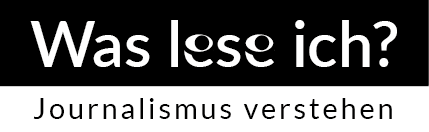 Auf «Was lese ich?» findet ihr einen Artikel über zukünftige Ernährungsformen in zwei Versionen: wie er auf Paper erscheint und als Online-Artikel. Es ist ein mehrteiliger Artikel, und ihr werdet kaum Zeit haben, alles zu lesen. Seht euch beide Formen gut an und lest zumindest einen Teil davon.Besprecht danach eure Beobachtungen in der Gruppe und notiert dabei Stichworte zu den nachfolgenden Fragen:Ist der Artikel verständlich? Versteht ihr, wie er aufgebaut ist? Zeichnet auf einem separaten Blatt ein Diagramm: Was sind die Hauptthemen und die Unterkapitel?Was denkt ihr: Warum stellt der Tages-Anzeiger die beiden Artikel auf Papier und online so unterschiedlich dar?Welche Ausspielungsform findet ihr besser und warum? Es kann hier gegensätzliche Ansichten geben. Notiert die Gründe in Stichworten.Findet ihr, die Online-Ausspielungsform hilft fürs Verständnis des Artikels? Wenn ja: wieso? Wenn nein: Wo seht ihr Probleme?Wie findet ihr die interaktiven Elemente der Online-Form? Sind sie gut zu bedienen? Oder hattet ihr Schwierigkeiten?